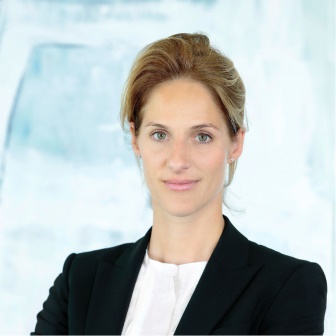 Anton Aleksandrov CEDR Panel Admission: 2020Languages: English, French, GermanOverviewCorina has lived and worked in several international cities around the world (US, Spain and Switzerland) where she gained substantial educational and work experience. Corina worked as attorney in the US and Liechtenstein. In 2010 she decided to focus on alternative dispute resolution and became a commercial mediator and coach. Since 2013 she is running her own institute and work as commercial mediator, coach and trainer for commercial mediators. Corina is a Swiss citizen who lives in Germany on Lake Constance. Dispute resolution experienceCorina’s experience as a mediator and lawyer is diverse and includes the following: Disputes between one and more conflict parties Mediation and Co-Mediation depending on the amount of parties and complexity of the dispute Assistance in incorporation of conflict management schemes in organizations Workplace disputes between employees (colleagues, supervisor, peers, etc.) on all levels (employees up to senior management level) with respect to i.e. relationship issues, discrepancies in collaboration, contractual negotiations, organizational structures and discrimination Coaching of parties in single settings before and during the mediation Training of individuals to become commercial mediators in German and English Training of trainers to train commercial mediators Coaching and assessment of people to become commercial mediators Member of various mediator and coaching pools (a service offered by companies to their employees) in Germany, Liechtenstein and Switzerland Development of the mediation culture and market in Switzerland with a seat on the board of the Swiss Chamber of Commercial Mediation Examples of cases mediated:Mediation for small enterprises, public companies and non-for-profit organizations, i.e., among others: Mediation of a dispute between supervisor and representative regarding issues of promotion and more Mediation of a dispute between two persons at the senior management level regarding the negotiation of responsibilities and salaries and more Mediation of a dispute between a thirteen people team and its supervisor regarding working structure, communication and responsibilities Various mediation on work place topics Professional backgroundEmployment2013 		cbm Office for Mediation, Coaching & Supervision, LindauFounder, Mediator, Coach2009 – 2010 	DR DR BATLINER & DR GASSER, VaduzAssociate2002 – 2005 	CADWALADER, WICKERSHAM & TAFT, LLP, New YorkAttorney2000 – 2001 	CADWALADER, WICKERSHAM & TAFT, LLP, New YorkLegal Assistant 1999 – 2000 	ALTENBURGER & PARTNER, ZürichJunior AssociateEducation2018 		Centre for Effective Dispute Resolution (CEDR), LondonAccredited CEDR Mediator2018 		Deutsche Gesellschaft für Mediation in der Wirtschaft, StuttgartCertified Trainer to Train trainers for Mediation2018 		Deutsche Gesellschaft für Mediation in der Wirtschaft, StuttgartCertified Trainer for Mediation2012 – 2014 	Institut für Angewandte Psychologie, ZurichMaster in Coaching und Supervision in Organizations (MAS) 2011 		Deutsche Gesellschaft für Mediation in der Wirtschaft, StuttgartCertified DGMW Mediator2002 		New York Bar Administration, New YorkBar Exam2002 		New York University, New YorkMaster of Laws (LL.M.)1994 - 1999 	University of ZurichLicentiatus iuris (lic. iur.)Memberships Member of the Faculty for the Centre for Effective Dispute Resolution (CEDR) -  www.cedr.com Member of the Board of the Swiss Chamber of Commercial Mediation (SCCM) - www.skwm.ch Deutsche Gesellschaft für Mediation in der Wirtschaft, e.V. (DGMW) - www.dgmw.de FSM/SDM Swiss Mediation Association - www.mediation-ch.org Berufsverband für Coaching (bso) - Supervision und Organisationsentwicklung - www.bso.ch MediatorenGemeinschaft Wirtschaft - www.mediation-in-der-wirtschaft.deOther Work Experience and Professional Qualifications Various strategic workshops and management trainings Work as associate in general legal matters for a Liechtenstein law firm Assisting clients in legal matters regarding foundation issues in Liechtenstein Work as attorney in the M&A Department of a prestigious US law firm  Incorporating Delaware and offshore companies and setting up corporate structures for American and international clients Drafting PPM agreements and others  Doing investment reviews for hedge and private equity funds Training of Commercial Mediators for CEDR Training of Commercial Mediators for my own institute  Coaching and Assessment of Commercial Mediators in training Cultural development project for a famous Swiss public company over 3 years, including several offsites and workshops up to 50 people Various coaching and leadership trainings for people of middle and upper management levels Book keeping for trusts and trustees Moderation of workshops and board meetings of mid size organizations Organization of congresses including the recruiting of speakers Mediation StyleThe combination of my international experience, my legal background and my mediator and coaching experience is determining the way of my work – analytical, efficient and solution oriented. I understand my role as mediator as process facilitator. I support my clients in finding and strengthening their positions and interests and at the same time in understanding the different points of views and perspectives of their counter parties. I work with the conflict parties individually before and during the mediation and with good active listening and exploration skills, I manage to evaluate the core issues of a case and to achieve a good understanding of the bargaining positions. Together with the parties I am – most of the time - able to create a problem solving atmosphere and find a reasonable deal that fits for all the parties involved.  